AY24 (Cierre 24/05/19 $ 3.024,00)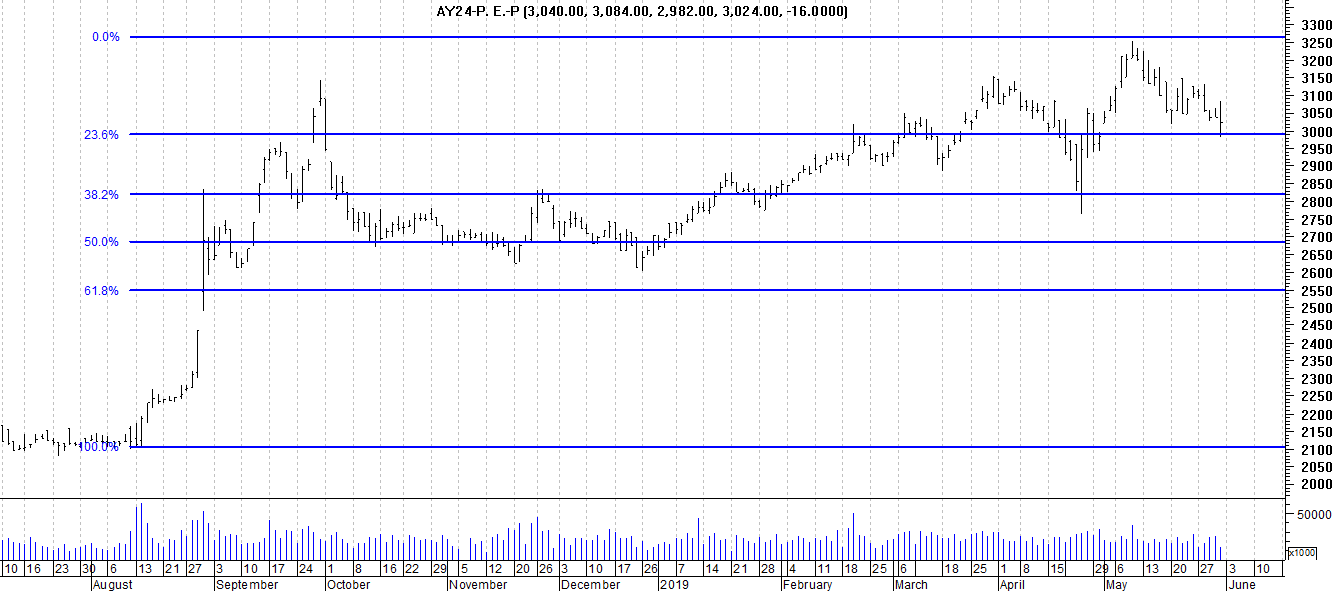 A la baja soporte en $2.880.A la suba resistencia en $ 3.250.AY24D (Cierre al 31/05/19 u$s 67.40)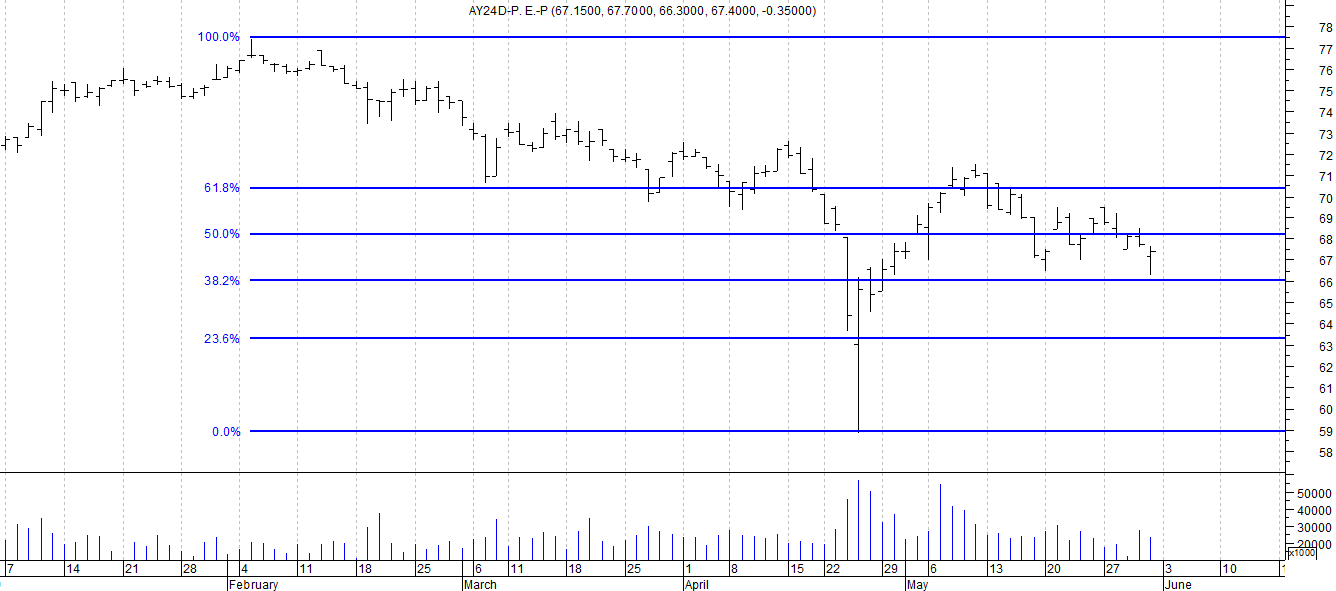 Resistencia us$ 69.00.Soporte en us$ 66.80.DICA (Cierre al 31/05/19 $ 4.715,00)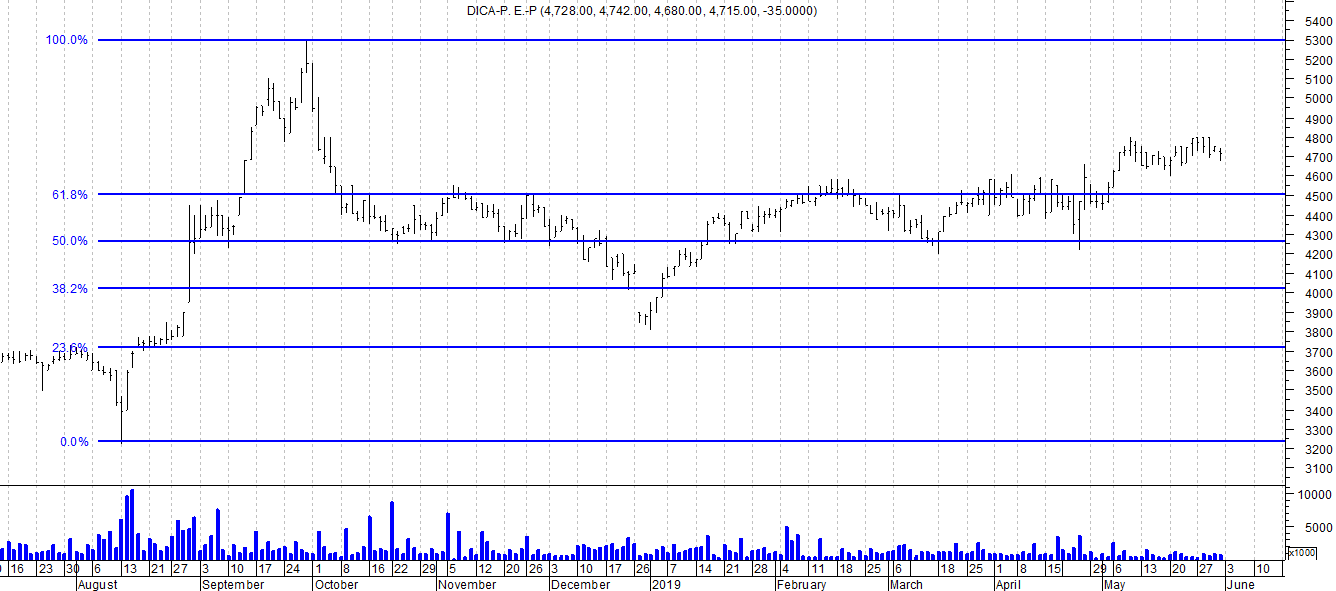 Soporte en $ 4.530.Resistencia $ 5.000.DICAD (Cierre al 31/05/19 us$ 104,80)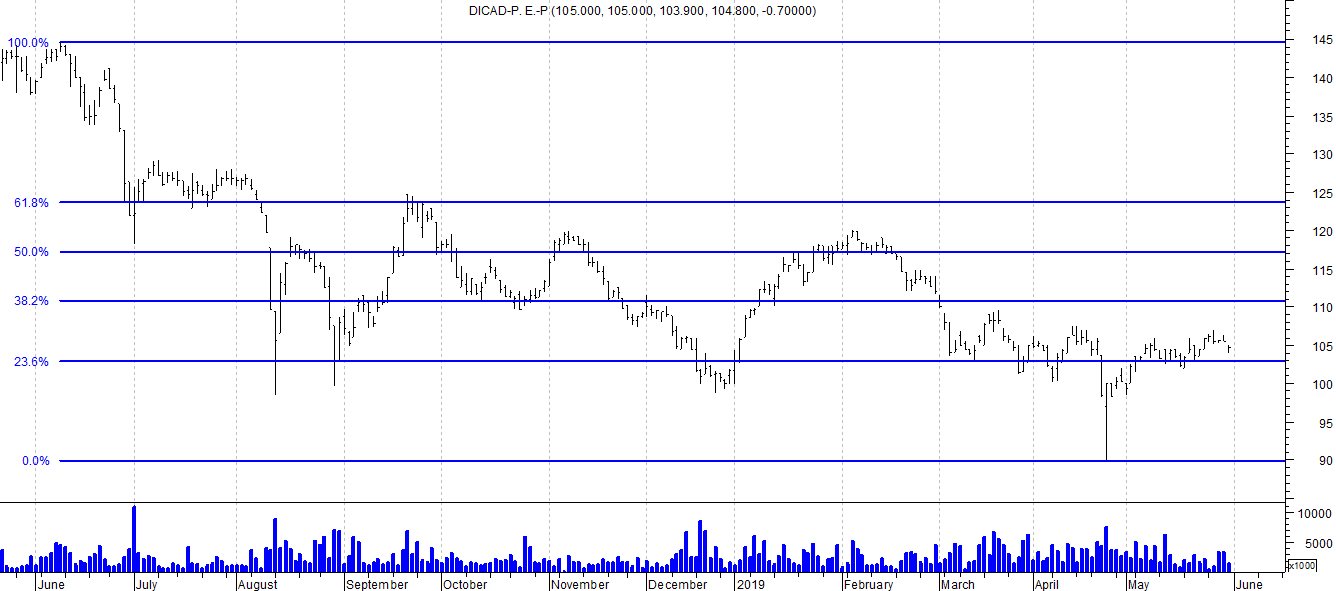 Resistencia us$ 108.70Soporte en us$ 104.00